Boekenkring groep 5 /6Een boekenkring bestaat uit de volgende onderdelen:1.	Vertellen over het boek: Wie heeft het geschreven, waarom heb je het gekozen?
2.	Voorlezen en vertellen: Je vertelt waar het boek over gaat en je leest een spannend 
 	of grappig stukje voor. Hierna vertel je nog een stukje, maar houd het spannend!
3.	Vragen stellen: Jij stelt 3 vragen aan de klas over wat je net verteld hebt. Daarna mag 
 	de groep vragen stellen aan jou.
							Tips:Kies een boek, waarvan je denkt dat  
	de anderen het ook leuk vinden.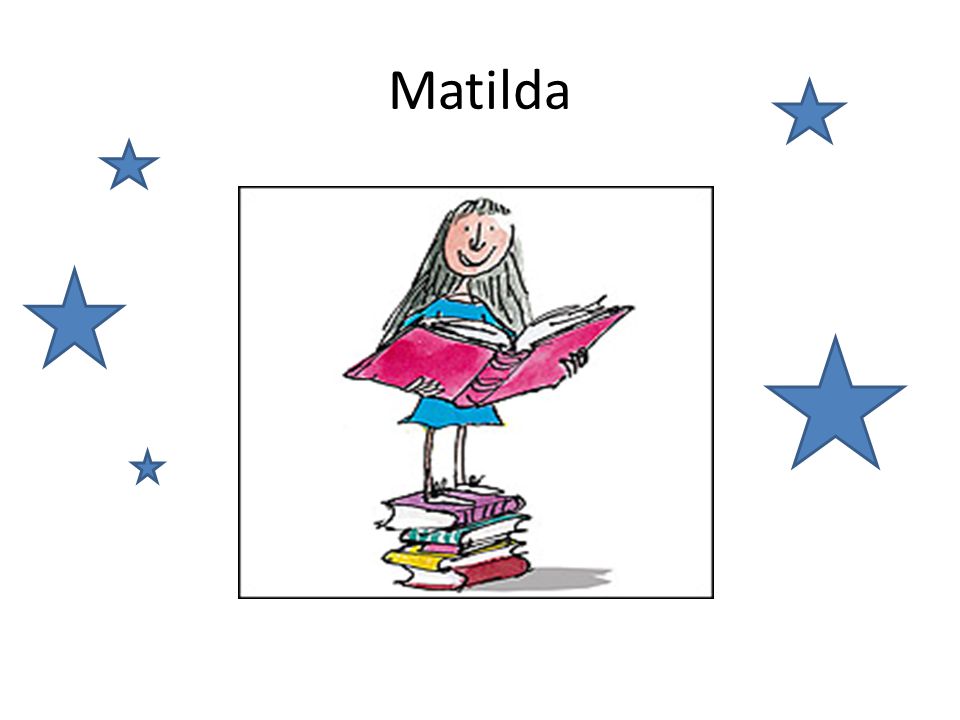 De boekenkring duurt ongeveer 10 minuten.Lees en vertel duidelijk.Het voorlezen en vertellen moet op elkaar aansluiten.Gebruik dit formulier alleen om woorden op te 
 	schrijven, probeer te vertellen uit je hoofd.Oefen thuis.Leg papiertjes ( met paperclips) bij de bladzijden die je 
 	gaat voorlezen.Je mag ook illustraties uit het boek laten zien.Beoordeling:  ( dit vult de juf in)Vul de achterkant van dit formulier in. Heel goedgoedBijna goedNog niet goedKeuze van het boekVertellenVoorlezenVragen stellen en beantwoordenDe tijdHoe heb je het formulier ingevuld?Eindbeoordeling1. Ik vertel:De titel:De schrijver:De illustrator (tekenaar)Waarom heb ik dit boek gekozen?Wie zijn de hoofdpersonen?2. Ik vertel:Wat gebeurt er in het boek?Ik lees voor bladzijde:Ik vertel:Wat gebeurt er in het boek?Ik lees voor bladzijde:Ik vertel:Wat gebeurt er verder in het boek? (verklap het einde niet!)1. Deze vragen ga ik stellen:123Zijn er nog vragen van klasgenoten?